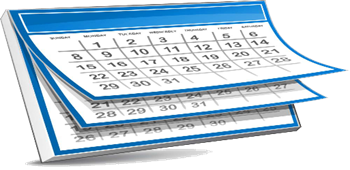 Queridos Padres,Nos complace anunciar que nuestras clases de Educación Religiosa comenzarán muy pronto. La inscripción comenzará el 7 de agosto (domingo) y continuará durante 2 semanas. Las fechas y horas de inscripción estan abajo. Tenga en cuenta que las clases de Educación Religiosa solo se ofrecerán los domingos de 10:30 a.m. a 11:30a.m. A partir de ahora, solo registraremos a los estudiantes que se estén preparando para sus sacramentos. A lo largo del año escolar, también habrá tres clases, en las que los padres deberán asistir. Las inscripciones serán del 7 de agosto 2022 al 19 de agosto 2022 (Las fechas que estan en amarillo son para un fin de semana/o horarios mas tardes)Semana 18/7/22 (domingo) 10am-3pm8/8/22 (lunes) 9am-2:30pm8/9/22 (martes) 9am-2:30pm8/10/22 (miércoles) 9am-2:30pm8/11/22 (jueves) 9am-3pm, 6pm-8pm8/12/22 (viernes) 9AM-2:30PMSemana 28/16/22 (martes)-9am-2:30pm, 6pm-8pm8/17/22 (miércoles))-9am-2:30pm8/18/22 (jueves)- 9am-2:30pm8/19/22 (viernes)-9am-2:30pm (Last day of registration)Se requieren citas y la disponibilidad de fecha y hora se basa en el orden de llegada. (Espacio disponible es limitado)Asegúrese de incluir un correo electrónico en el formulario de registro, en el que se pueda contactar a los padres. Esto es muy importante, ya que así es como la Directora se comunicará con los padres durante el año escolar.Asegúrese de haber completado su registro antes de llegar a su cita.